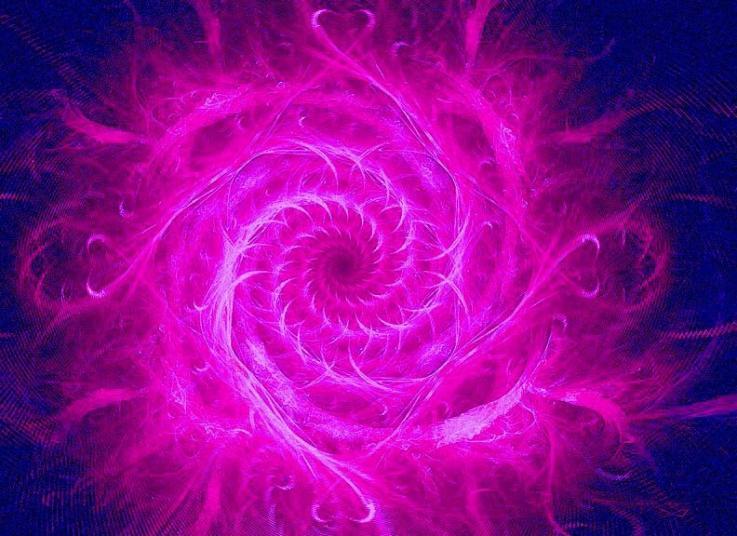 FOGO CRIADOR